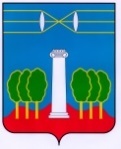 СОВЕТ ДЕПУТАТОВГОРОДСКОГО ОКРУГА КРАСНОГОРСКМОСКОВСКОЙ ОБЛАСТИР Е Ш Е Н И Еот 31.01.2020 №300/24О назначении публичных слушанийпо вопросу о внесении изменений и дополненийв Устав городского округа КрасногорскМосковской области	В соответствии с Федеральным законом от 06.10.2003 № 131-ФЗ  «Об общих принципах организации местного самоуправления в Российской Федерации», Уставом городского округа Красногорск Московской области, Совет депутатов РЕШИЛ:	1. Назначить публичные слушания для обсуждения проекта решения о внесении изменений и дополнений в Устав городского округа Красногорск Московской области. 	Место проведения публичных слушаний -  г. Красногорск, улица Ленина,         дом 4, кабинет  414.	Дата проведения публичных слушаний –   17 марта  2020 года.           Начало проведения слушаний – 16:00.	Территория, на которой проводятся публичные слушания – территория городского округа Красногорск Московской области.	Наименование проекта правового акта, выносимого на обсуждение – «Решение о внесении изменений и дополнений в Устав городского округа Красногорск Московской области».	2. Порядок принятия предложений от заинтересованных лиц по вопросу публичных слушаний установлен решением Совета депутатов городского округа Красногорск «Об утверждении  Порядка учета предложений по проекту Устава, проекту муниципального правового акта о внесении изменений и дополнений в Устав городского округа Красногорск Московской области, а также порядка участия граждан в его обсуждении».         Предложения по проекту решения представляются в письменном виде в Совет депутатов городского округа Красногорск (далее – Совет депутатов)  гражданами Российской Федерации, проживающими на территории городского округа Красногорск и обладающими активным избирательным правом, и их объединениями, в том числе общероссийскими и региональными общественными объединениями и партиями, зарегистрированными в установленном порядке. В индивидуальных предложениях граждан должны быть указаны фамилия, имя, отчество, дата рождения, адрес места жительства и личная подпись гражданина.         Инициативная группа граждан  дополнительно к предложениям прилагает:1) список граждан с указанием фамилии, имени, отчества, адреса места жительства и телефонов членов группы;2) протокол собрания, на котором было принято решение о создании инициативной группы граждан для реализации правотворческой инициативы;3) решение собрания (конференции) территориального общественного самоуправления о реализации правотворческой инициативы.Предложения также принимаются в устной и письменной формах в ходе проведения слушаний в соответствии с разделом 7 положения «О публичных слушаниях в городском округе Красногорск Московской области», утвержденным решением  Совета депутатов городского округа Красногорск от 28.03.2017 (ред. от 30.08.2018) № 87/6.          3.   Определить состав комиссии по проведению публичных слушаний   17 марта  2020 года:           -  Левченко В. И., заместитель председателя Совета депутатов; - Кулеша А. А., депутат Совета депутатов, осуществляющий полномочия на постоянной основе;- Ивашина Л. Е., начальник юридического отдела Совета депутатов;- Валькова Т. Ю., заместитель начальника правового управления-начальник юридического отдела администрации городского округа Красногорск (по согласованию).	4.   Опубликовать настоящее решение в газете «Красногорские вести» и разместить на официальном сайте Совета депутатов.         5. Контроль за выполнением настоящего решения оставляю за собой. Председатель Совета депутатов                                                                                      С. В. Трифонов	 Разослать: в дело, прокуратуру, редакцию газеты «Красногорские вести»